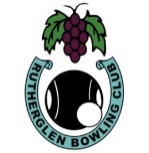 Rutherglen Bowling Club Inc.Executive Committee MeetingMinutesDecember 11th, 2017Meeting Opened:	7.00 pmPresent:	 Jan Widdop, John Ross, Ross Rankin, Chris Langdon, Christine Flanagan, Phil Peers                      Apologies Accepted: John FisherMoved Phil           Seconded Christine        Cd.Minutes: President Ross asked those present if they had read the Minutes and if they were a true account of the previous meeting.Moved: Christine	Seconded: Phil. That the Minutes as presented are accepted.		Cd.Business arising from the Minutes:The Nesbitt’s have donated the freezer. John to send a letter of thanksSkeet has a ride on mower in the shed. Noel Murrel has purchased the one that was discussed last meetingFinancial Report:President Ross called on the Treasurer to present the financial report for the previous month. Treasurer Jan tabled the report. Moved: Jan Seconded: Phil that the Financial Report as presented be accepted. Cd.Correspondence:The Secretary presented the following Correspondence received and sent for the month:Inwards Correspondence:	The following was received throughout the month:A letter was received from Bowls Victoria with a cheque for $160 for clearances which were granted for Klive Liverton, Shawn McMahon, Gary Stephens, Damien Langdon An email was received from the Secretary Ovens & Murray with regards to a coaching course to be held at Chiltern.An email was received from Greg Duncan from destination Rutherglen offering their assistance with any events after it has become apparent that a committee cancelled an event to be held in September 2018 which would have brought state-wide visitation to Rutherglen.An email was received from the Secretary Ovens &Murray with an updated list of their Board for 2017-18 season.An email was received from Fenton Greene with our insurance premium for season 2017-18Following a telephone conversation with Carol Muir of Fenton Greene some options were received for increasing our cover for our considerationA telephone call was received from Robin at the planning office of Indigo Shire saying that the planning permit required was the original permit that would have been sent in when the licence was originally applied for. They had to go back through the archives to find it. Following this conversation I have emailed a request to amend that permit to include the new red lineOutwards Correspondence:	The following was the outgoing correspondence for the month:A letter of thanks was sent to Benalla Bowling Club for the minute’s silence for John PearceMoved: John R Seconded: Phil. That the correspondence as presented be accepted.		Cd.Business Arising from Correspondence:The options for increasing our insurance coverage were discussed at length. It was moved by Phil and seconded by Jan that we increase our theft cover to $10,000. Our Building section to $400,000 and our contents to $150,000, this will be an increase of $364 on our premium. Cd  Reports:	The following reports were tabled and presented:Greens Report:	Report tabled: Chris has been in discussions with Col as to compliance to our current programme. We need to be aware that the sprocket on one of the rollers is badly worn and will need repair in the future. Chris to research some possible pricesMatch Sub-Committee:The mens’s and ladie’s singles finals will be played at the same time but not before Christmas. It is expected that these matches will now be played on the weekend that pennant resumesSponsorship Committee: Grants Sub-Committee: NilCatering Sub-Committee:All is well. Food has been disappearing out of the cupboard in the kitchen. Skeet to put a lock on the cupboardMembers are asked not to help themselves to food in the kitchen.Bar Report:All is wellMedia and Website Report:	Nil Mid-Week Pennant:Not going very well. The A1 team is on the bottom and the B1 team is fourth	Week-End Pennant:The A1 side is on the bottom, the A3 side is seventh and the B1 is fourth. Practice numbers have been disappointing. Club dinners have been successful. Poachers dinners are well down on last yearMembership and Participation: Greens and Surrounds:Financial:Facility Development:Sponsorship, Promotion and advertising:Administration and Governance:Moved: Christine and Seconded: Phil That the reports as presented be accepted.		Cd.General Business:	President Ross asked those present for any issues to be raised:Christine: The Christmas raffle is going well. Next year the Great Victorian bike ride will be staying for two nights in Rutherglen. There will be opportunities for us to offer our facilities.Phil: Noel ordered a solar light at a cost of $35Chris: The battery for the alarm has been fixed cost will be near $50-$60Jan: Suggested that we need a security door to deter birds and insects from entering the clubhouse. Ross to liase with Skeet and Brad HendersonJohn R: Tabled the code of conduct for our child safe policy which was signed by all members of the committee.Meeting Closed: 9.00pm	Next Meeting:	7:00 pm	Monday 8th. January 2018